Alice Walker on Quilting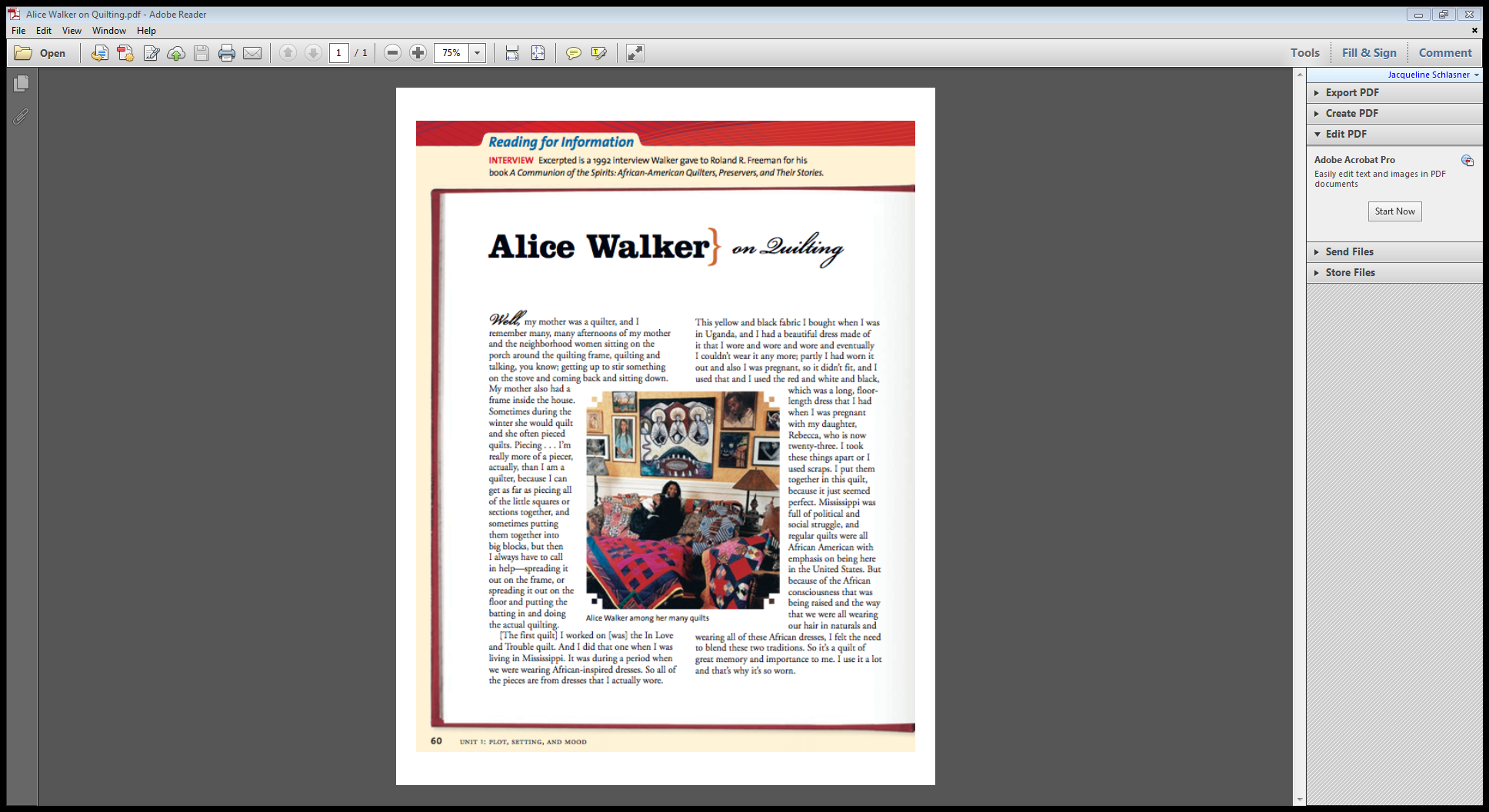 